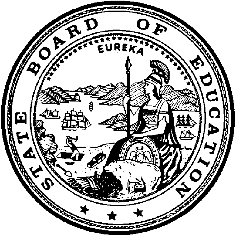 California Department of EducationExecutive OfficeSBE-005 (REV. 1/2018)General WaiverCalifornia State Board of Education 
January 2021 Agenda
Item #W-03SubjectRequest by the Rim of the World Unified School District to waive California Education Code sections specific to statutory provisions for the sale or lease of surplus property.Waiver NumbersRim of the World Unified School District: 6-9-2020Rim of the World Unified School District: 7-9-2020Type of ActionAction, ConsentSummary of the IssuesThe Rim of the World Unified School District (Rim of the World USD) is requesting to waive all of California EC sections 17473 and 17474, and portions of sections 17455, 17466, 17469, 17472, and 17475, which will allow the district to maximize the return on the sale or lease of two pieces of property through the RFP process, maximizing the benefit from the sale or lease.Authority for WaiverCalifornia EC Section 33050RecommendationApproval: NoApproval with conditions: YesDenial: NoThe California Department of Education (CDE) recommends approval with the following conditions: that the proposal the district’s governing board determines to be the most desirable shall be selected within 30 to 60 days of the public meeting where the proposal was received, and that the reasons for that determination be discussed in public session and included in the minutes of the meeting.Summary of Key IssuesUnder provisions of EC Section 33050, the district is requesting that specific portions of the EC relating to the sale or lease of surplus property be waived.Rim of the World USD requests that the specified EC sections be waived in order to allow the district to maximize the return on the sale or lease of two pieces of real property, one located at North Seeley Drive at Nob Place in Crestline (known as Crestline Elementary) and the other located at 27315 North Bay Road in Blue Jay. The district seeks to sell or lease the properties in a manner that best serves its schools and community. The Crestline property is vacant land and has never been used for any district purposes and the Blue Jay property was the formerly the district’s administrative building site. The district has determined that these sites are no longer needed for school purposes and hopes to attract potential purchasers or lessees who will enhance the surrounding neighborhoods.Demographic InformationRim of the World USD has a student population of 2,925 and is located in San Bernardino County.Because this is a general waiver, if the SBE decides to deny the waiver, it must cite one of the seven reasons in EC Section 33051(a), available on the California Legislation Information Web page at https://leginfo.legislature.ca.gov/faces/codes_displaySection.xhtml?lawCode=EDC&sectionNum=33051.Summary of Previous State Board of Education Discussion and ActionThe SBE has approved all previous waivers regarding the bidding process and the sale or lease of surplus property. The district is requesting to waive the same or similar provisions for the sale or lease of surplus property.Fiscal AnalysisThe flexibility in property disposition requested herein will allow the district to maximize revenue from the sale or lease of the properties.The district has certified that the sites have been owned for more than 10 years and there have been no improvements funded by monies from the State School Facilities Program within the last 10 years. Therefore, pursuant to EC Section 17462.3, financial reimbursement is not due to the State Allocation Board.AttachmentsAttachment 1: Summary Table (1 page)Attachment 2: Rim of the World Unified School District General Waiver Request 6-9-2020 (5 pages). (Original waiver request is signed and on file in the Waiver Office.)Attachment 3: Rim of the World Unified School District General Waiver Request 7-9-2020 (5 pages). (Original waiver request is signed and on file in the Waiver Office.)Attachment 1: Summary TableCalifornia EC Section 17455 et seq.Created by the California Department of EducationNovember 2020Attachment 2: Rim of the World Unified School District General Waiver Request 6-9-2020California Department of EducationWAIVER SUBMISSION – GeneralCD Code: 3667868Waiver Number: 6-9-2020Active Year: 2020Date In: 9/23/2020 10:18:47 AMLocal Education Agency: Rim of the World UnifiedAddress: 27315 North Bay Rd.Blue Jay, CA 92352Start: 9/10/2020End: 9/10/2022Waiver Renewal: NoWaiver Topic: Sale or Lease of Surplus PropertyEd Code Title: Sale of Surplus PropertyEd Code Section: [17455] [17466] [17469] [17472] [17473] [17474] [17475]Ed Code Authority: 33050Education Code or CCR to Waive: The Rim of the World Unified School District desires to waive the following sections and portions of the Education Code ("EC"). Specifically, the District requests that the language in brackets [] be waived:EC 17455. The governing board of any school district may sell any real property belonging to the school district or may lease for a term not exceeding 99 years, any real property, together with any personal property located thereon, belonging to the school district which is not or will not be needed by the district for school classroom buildings at the time of delivery of title or possession. The sale or lease may be made without first taking a vote of the electors of the district[, and shall be made in the manner provided by this article].Rationale: The Rim of the World Unified School District requests the specified Education Code sections be waived in order to allow the District to maximize the return on the sale or lease of one of its sites in a manner that best serves our schools and community. The District would like to offer the property for sale or lease through Requests for Proposals followed by further negotiations using the services of a broker who will advertise and solicit proposals from potential buyers. The article referenced by Education Code Section 17455 consists of sections 17455 through 17484, which contain provisions regarding the sale or lease of real property that are inconsistent with the manner in which the District hopes to market the property.The District will work closely with consultants to ensure that the process by which the property is sold or leased is fair, open, and competitive. The process the District will use will be designed to get the best result for the District, the schools, and the community.EC 17466. Before ordering the sale or lease of any property the governing board, in a regular open meeting, by a two-thirds votes of all its members, shall adopt a resolution, declaring its intention to sell or lease the property, as the case may be. The resolution shall describe the property proposed to be sold or leased in such manner as to identify it [and shall specify the minimum price or rental and the terms upon which it will be sold or leased] and the commission, or rate thereof, if any, which the board will pay to a licensed real estate broker [out of the minimum price or rental. The resolution shall fix a time not less than three weeks thereafter for a public meeting of the governing board to be held at its regular place of meeting, at which sealed proposals to purchase or lease will be received and considered].Rationale: The language to be waived provides for a minimum price or rental and requires sealed proposals to purchase or lease the property. This requirement restricts the District’s flexibility in negotiating price, payments, and other terms that may yield greater economic and other benefits to the District than a sealed bid process.EC 17469. Notice of the adoption of the resolution [and of the time and place of holding the meeting] shall be given by posting copies of the resolution signed by the board or by a majority thereof in three public places in the district[, not less than 15 days before the date of the meeting, and by publishing the notice not less than once a week for three successive weeks before the meeting in a newspaper of general circulation published in the county in which the district or any part thereof is situated, if any such newspaper is published therein].Rationale: Since the District is requesting to waive the requirement that the resolution adopted pursuant to Education Code section 17466 fix a time not less than three weeks thereafter for a public meeting at which sealed proposals will be received and considered, it also seeks to waive the corresponding provisions in section 17469. EC 17472. [At the time and place fixed in the resolution for the meeting of the governing body, all sealed] proposals which have been received shall, in public session, be [opened,] examined, and declared by the board. [Of the proposals submitted which conform to all terms and conditions specified in the resolution of intention to sell or to lease and which are made by responsible bidders, the proposal which is the highest, after deducting therefrom the commission, if any, to be paid a licensed real estate broker in connection therewith, shall be finally accepted, unless a higher oral bid is accepted or the board rejects all bids.]Rationale: With a waiver of the requirement that sealed proposals be received, and that the highest bidder be awarded the contract, the District will be able to sell or lease the property to the party that presents the most favorable proposal to the District. The Board would, therefore, be able to sell or lease to the party submitting the proposal that best meets the District’s needs. By removing the requirement that an oral bid be accepted, the District would be able to determine what constitutes the most desirable bid.EC 17473. [Before accepting any written proposal, the board shall call for oral bids. If, upon the call for oral bidding, any responsible person offers to purchase the property or to lease the property, as the case may be, upon the terms and conditions specified in the resolution, for a price or rental exceeding by at least 5 percent, the highest written proposal, after deducting the commission, if any, to be paid a licensed real estate broker in connection therewith, then the oral bid which is the highest after deducting any commission to be paid a licensed real estate broker, in connection therewith, which is made by a responsible person, shall be finally accepted. Final acceptance shall not be made, however, until the oral bid is reduced to writing and signed by the offeror.]Rationale: The District asks that this entire section be waived because the District, in negotiating an agreement to sell or lease the property, will not be accepting oral bids in addition to sealed bids.EC 17474. [In the event of a sale on a higher oral bid to a purchaser procured by a licensed real estate broker, other than the broker who submitted the highest written proposal, and who is qualified as provided in Section 17468 of this code, the board shall allow a commission on the full amount for which the sale is confirmed. One-half of the commission on the amount of the highest written proposal shall be paid to the broker who submitted it, and the balance of the commission on the purchase price to the broker who procured the purchaser to whom the sale was confirmed.]Rationale: The District asks that this entire section to be waived because the District, in negotiating an agreement to sell or lease the property, will not be accepting oral bids.EC 17475. The final acceptance by the governing body may be made [either at the same session or] at any [adjourned session of the same] meeting [held within the 10 days next following].Rationale: Rather than specifying a certain number of days or a timeframe, the District seeks flexibility in disposing of the property. The District will ensure a public process whereby the reasons for the determination of the most desirable proposal is shared openly. Prior to the decision to sell or lease a site, a Property Advisory Committee, whose purpose is to advise the District’s Governing Board in the development of District-wide policies and procedures governing the use or disposition of school buildings, space, or property which is not used for school purposes, establishes a priority list of use of surplus space and real property, provides for hearings of community input on acceptable uses of space and real property, and makes a recommendation to the Board regarding the uses of surplus space and real property. (See, Ed. Code, § 17388.)Outcome Rationale: The Rim of the World Unified School District desires to have the requested Education Code sections, or portions thereof, waived because the waiver of these sections will allow the District to maximize its return on the sale or lease of the vacant land at Valley of Enchantment, located at North Seeley drive at Nob Place, Crestline, known generally as Crestline Elementary (“Property”). The District has determined that this site is no longer needed for school purposes. It is the desire of the District to attract potential purchasers or lessees who will not only pay maximum price for the property, but who will also enhance the surrounding neighborhood. Based on past sales of real property in the area and the location of the property, the District anticipates attracting much greater interest from potential purchasers or lessees through a Request for Proposal process than a bid process.Student Population: 2,925City Type: RuralPublic Hearing Date: 9/10/2020Public Hearing Advertised: Notice in a newspaper on August 20, 27, and September 3, 2020 in the Mountain News and The Alpine MountaineerLocal Board Approval Date: 9/10/2020Community Council Reviewed By: District Advisory CommitteeCommunity Council Reviewed Date: 8/27/2020Community Council Objection: NoCommunity Council Objection Explanation:Audit Penalty Yes or No: NoCategorical Program Monitoring: NoSubmitted by: Ms. Jenny HaberlinPosition: Chief Business OfficialE-mail: jenny_haberlin@rimsd.k12.ca.usTelephone: 909-336-4140Bargaining Unit Date: 8/20/2020Name: California School Employees AssociationRepresentative: Suzanne GrowTitle: PresidentPhone: 909-589-0396Position: SupportBargaining Unit Date: 8/18/2020Name: Rim Teachers AssociationRepresentative: Mark BearTitle: PresidentPhone: 909-336-0360Position: SupportAttachment 3: Rim of the World Unified School District General Waiver Request 7-9-2020California Department of EducationWAIVER SUBMISSION – GeneralCD Code: 3667868Waiver Number: 7-9-2020Active Year: 2020Date In: 9/23/2020 10:26:04 AMLocal Education Agency: Rim of the World UnifiedAddress: 27315 North Bay Rd.Blue Jay, CA 92352Start: 9/10/2020End: 9/10/2022Waiver Renewal: NoWaiver Topic: Sale or Lease of Surplus PropertyEd Code Title: Sale of Surplus PropertyEd Code Section: [17455] [17466] [17469] [17472] [17473] [17474] [17475]Ed Code Authority: 33050Education Code or CCR to Waive: The Rim of the World Unified School District desires to waive the following sections and portions of the Education Code ("EC"). Specifically, the District requests that the language in brackets [] be waived:EC 17455. The governing board of any school district may sell any real property belonging to the school district or may lease for a term not exceeding 99 years, any real property, together with any personal property located thereon, belonging to the school district which is not or will not be needed by the district for school classroom buildings at the time of delivery of title or possession. The sale or lease may be made without first taking a vote of the electors of the district[, and shall be made in the manner provided by this article].Rationale: The Rim of the World Unified School District requests the specified Education Code sections be waived in order to allow the District to maximize the return on the sale or lease of one of its sites in a manner that best serves our schools and community. The District would like to offer the property for sale or lease through Requests for Proposals followed by further negotiations using the services of a broker who will advertise and solicit proposals from potential buyers. The article referenced by Education Code Section 17455 consists of sections 17455 through 17484, which contain provisions regarding the sale or lease of real property that are inconsistent with the manner in which the District hopes to market the property.The District will work closely with consultants to ensure that the process by which the property is sold or leased is fair, open, and competitive. The process the District will use will be designed to get the best result for the District, the schools, and the community.EC 17466. Before ordering the sale or lease of any property the governing board, in a regular open meeting, by a two-thirds votes of all its members, shall adopt a resolution, declaring its intention to sell or lease the property, as the case may be. The resolution shall describe the property proposed to be sold or leased in such manner as to identify it [and shall specify the minimum price or rental and the terms upon which it will be sold or leased] and the commission, or rate thereof, if any, which the board will pay to a licensed real estate broker [out of the minimum price or rental. The resolution shall fix a time not less than three weeks thereafter for a public meeting of the governing board to be held at its regular place of meeting, at which sealed proposals to purchase or lease will be received and considered].Rationale: The language to be waived provides for a minimum price or rental and requires sealed proposals to purchase or lease the property. This requirement restricts the District’s flexibility in negotiating price, payments, and other terms that may yield greater economic and other benefits to the District than a sealed bid process.EC 17469. Notice of the adoption of the resolution [and of the time and place of holding the meeting] shall be given by posting copies of the resolution signed by the board or by a majority thereof in three public places in the district[, not less than 15 days before the date of the meeting, and by publishing the notice not less than once a week for three successive weeks before the meeting in a newspaper of general circulation published in the county in which the district or any part thereof is situated, if any such newspaper is published therein].Rationale: Since the District is requesting to waive the requirement that the resolution adopted pursuant to Education Code section 17466 fix a time not less than three weeks thereafter for a public meeting at which sealed proposals will be received and considered, it also seeks to waive the corresponding provisions in section 17469.EC 17472. [At the time and place fixed in the resolution for the meeting of the governing body, all sealed] proposals which have been received shall, in public session, be [opened,] examined, and declared by the board. [Of the proposals submitted which conform to all terms and conditions specified in the resolution of intention to sell or to lease and which are made by responsible bidders, the proposal which is the highest, after deducting therefrom the commission, if any, to be paid a licensed real estate broker in connection therewith, shall be finally accepted, unless a higher oral bid is accepted or the board rejects all bids.]Rationale: With a waiver of the requirement that sealed proposals be received, and that the highest bidder be awarded the contract, the District will be able to sell or lease the property to the party that presents the most favorable proposal to the District. The Board would, therefore, be able to sell or lease to the party submitting the proposal that best meets the District’s needs. By removing the requirement that an oral bid be accepted, the District would be able to determine what constitutes the most desirable bid.EC 17473. [Before accepting any written proposal, the board shall call for oral bids. If, upon the call for oral bidding, any responsible person offers to purchase the property or to lease the property, as the case may be, upon the terms and conditions specified in the resolution, for a price or rental exceeding by at least 5 percent, the highest written proposal, after deducting the commission, if any, to be paid a licensed real estate broker in connection therewith, then the oral bid which is the highest after deducting any commission to be paid a licensed real estate broker, in connection therewith, which is made by a responsible person, shall be finally accepted. Final acceptance shall not be made, however, until the oral bid is reduced to writing and signed by the offeror.]Rationale: The District asks that this entire section be waived because the District, in negotiating an agreement to sell or lease the property, will not be accepting oral bids in addition to sealed bids.EC 17474. [In the event of a sale on a higher oral bid to a purchaser procured by a licensed real estate broker, other than the broker who submitted the highest written proposal, and who is qualified as provided in Section 17468 of this code, the board shall allow a commission on the full amount for which the sale is confirmed. One-half of the commission on the amount of the highest written proposal shall be paid to the broker who submitted it, and the balance of the commission on the purchase price to the broker who procured the purchaser to whom the sale was confirmed.]Rationale: The District asks that this entire section to be waived because the District, in negotiating an agreement to sell or lease the property, will not be accepting oral bids.EC 17475. The final acceptance by the governing body may be made [either at the same session or] at any [adjourned session of the same] meeting [held within the 10 days next following].Rationale: Rather than specifying a certain number of days or a timeframe, the District seeks flexibility in disposing of the property. The District will ensure a public process whereby the reasons for the determination of the most desirable proposal is shared openly. Prior to the decision to sell or lease a site, a Property Advisory Committee, whose purpose is to advise the District’s Governing Board in the development of District-wide policies and procedures governing the use or disposition of school buildings, space, or property which is not used for school purposes, establishes a priority list of use of surplus space and real property, provides for hearings of community input on acceptable uses of space and real property, and makes a recommendation to the Board regarding the uses of surplus space and real property. (See, Ed. Code, § 17388.)Outcome Rationale: The Rim of the World Unified School District desires to have the requested Education Code sections, or portions thereof, waived because the waiver of these sections will allow the District to maximize its return on the sale or lease of the District’s administrative building site, located at 27315 North Bay Road, Blue Jay, California 92317. The District has determined that this site is no longer needed for school purposes. It is the desire of the District to attract potential purchasers or lessees who will not only pay maximum price for the property, but who will also enhance the surrounding neighborhood. Based on past sales of real property in the area and the location of the property, the District anticipates attracting much greater interest from potential purchasers or lessees through a Request for Proposal process than a bid process.Student Population: 2,925City Type: RuralPublic Hearing Date: 9/10/2020Public Hearing Advertised: Notice in a newspaper on August 20, 27, and September 3, 2020 in the Mountain News and The Alpine MountaineerLocal Board Approval Date: 9/10/2020Community Council Reviewed By: District Advisory CommitteeCommunity Council Reviewed Date: 8/27/2020Community Council Objection: NoCommunity Council Objection Explanation:Audit Penalty Yes or No: NoCategorical Program Monitoring: NoSubmitted by: Ms. Jenny HaberlinPosition: Chief Business OfficialE-mail: jenny_haberlin@rimsd.k12.ca.usTelephone: 909-336-4140Bargaining Unit Date: 8/20/2020Name: California School Employees AssociationRepresentative: Suzanne GrowTitle: PresidentPhone: 909-589-0396Position: SupportBargaining Unit Date: 8/18/2020Name: Rim Teachers AssociationRepresentative: Mark BearTitle: PresidentPhone: 909-336-0360Position: SupportWaiver NumbersDistrictPropertiesPeriods of RequestLocal Board Approval DatesPublic Hearing DatesBargaining Unit RepresentativesAdvisory Committees Consulted6-9-2020
and
7-9-2020Rim of the World Unified School DistrictNorth Seeley Drive at Nob Place in Crestline, CA 92325, known generally as Crestline Elementary.27315 North Bay Road in Blue Jay, CA 92317, formerly the district’s administrative building site.Requested:
September 10, 2020 to September 10, 2022Recommended:
January 14, 2021 to September 10, 20229/10/20209/10/2020Public Hearing Advertised: Notice published on August 20, 27, and September 3, 2020 in the Mountain News and The Alpine Mountaineer. Also posted at district office and on the website, with notices sent to all school sites.California School Employees Association
Suzanne Grow, President
8/20/2020
SupportRim Teachers AssociationMark Bear, President8/18/2020SupportDistrict Advisory Committee
8/27/2020
No Objections